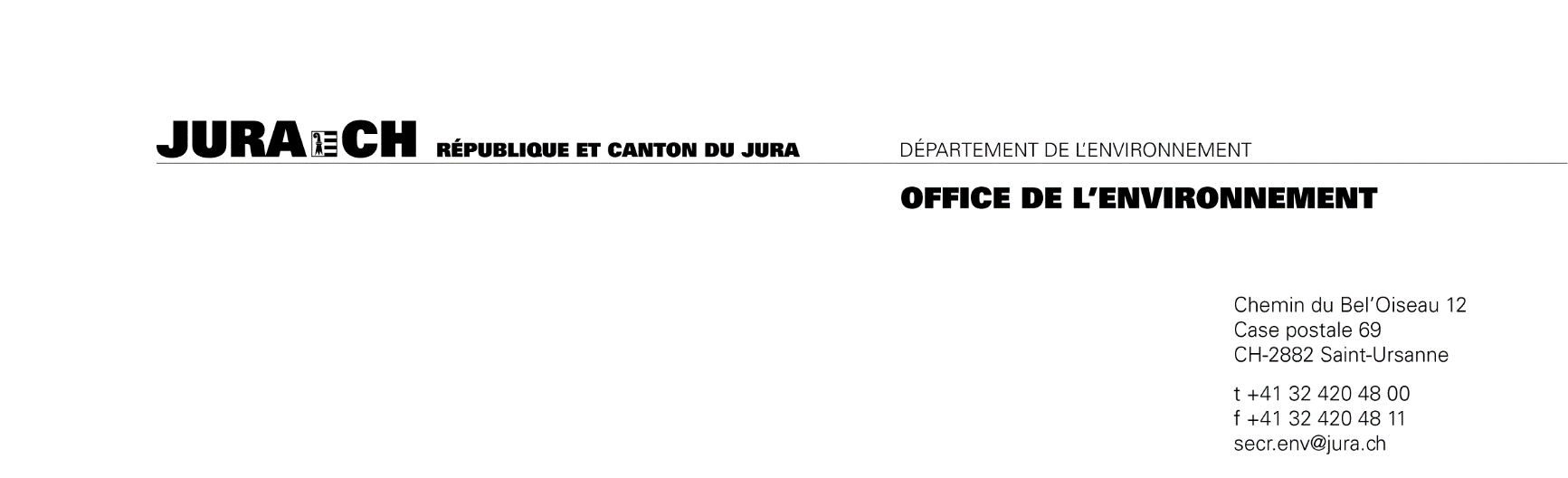 Consultation relative à l'avant-projet de loi sur les déchets et les sites pollués (LDSP)Merci d’envoyer votre prise de position par courrier électronique à secr.env@jura.ch, jusqu'au 13 juillet 2019.Remarque préliminaire : pour les articles qui ne vous concernent pas ou peu, il n’est pas nécessaire de donner une appréciation.Autres propositionsOrganisationAdressePersonne de contact (nom, prénom, fonction)DateQuestionnaireQuestionnaireD'accordPlutôt d'accordPlutôt désaccordDésaccordD'accordPlutôt d'accordPlutôt désaccordDésaccordCommentaires/ Compléments / IdéesConsidérations généralesConsidérations généralesConsidérations généralesConsidérations généralesConsidérations généralesConsidérations généralesConsidérations généralesUne modification de loi s’avère nécessaireLes documents explicatifs conviennentRemarques et commentaires générauxRemarques et commentaires générauxRemarques et commentaires générauxRemarques et commentaires générauxRemarques et commentaires générauxRemarques et commentaires générauxSECTION 1 : GénéralitésSECTION 1 : GénéralitésSECTION 1 : GénéralitésSECTION 1 : GénéralitésSECTION 1 : GénéralitésSECTION 1 : GénéralitésSECTION 1 : GénéralitésArticle premier : ButArt. 2 : TerminologieArt. 3 : DéfinitionsArt. 4 : ResponsabilisationArt. 5 : Principe de causalitéArt. 6 : Mesures préventivesArt. 7 : Plan de gestion des déchetsArt. 8 : Organisation au niveau des communes Art. 9 : Utilisation conjointe d'installations Art. 10 : StatistiquesSECTION 2 : Déchets urbainsSECTION 2 : Déchets urbainsSECTION 2 : Déchets urbainsSECTION 2 : Déchets urbainsSECTION 2 : Déchets urbainsSECTION 2 : Déchets urbainsSECTION 2 : Déchets urbainsArt. 11 : Principes d'élimination Art. 12 : Tâches des communes  Art. 13 : Couverture des frais Art. 14 : Transport par rail Art. 15 : Collecte séparée a) des biodéchets Art. 16 : Collecte séparée b) des autres déchets valorisables Art. 17 : Collecte séparée c) des déchets encombrants Art. 18 : Suremballage Art. 19 : Zones d'apport SECTION 3 : Déchets spéciauxSECTION 3 : Déchets spéciauxSECTION 3 : Déchets spéciauxSECTION 3 : Déchets spéciauxSECTION 3 : Déchets spéciauxSECTION 3 : Déchets spéciauxSECTION 3 : Déchets spéciauxArt. 20 : Déchets spéciaux des ménagesArt. 21 : Déchets spéciaux des entreprises a) Rôle de l’EtatArt. 22 : Déchets spéciaux des entreprises b) Rôle des entreprises SECTION 4 : Déchets de chantierSECTION 4 : Déchets de chantierSECTION 4 : Déchets de chantierSECTION 4 : Déchets de chantierSECTION 4 : Déchets de chantierSECTION 4 : Déchets de chantierSECTION 4 : Déchets de chantierArt. 23 : TriArt. 24 : Modes d'élimination Art. 25 : Zones d'apport Art. 26 : Mesures incitatives SECTION 5 : Autres déchetsSECTION 5 : Autres déchetsSECTION 5 : Autres déchetsSECTION 5 : Autres déchetsSECTION 5 : Autres déchetsSECTION 5 : Autres déchetsSECTION 5 : Autres déchetsArt. 27 : Boues d'épuration Art. 28 : Autres déchets Art. 29 : Zones d'apport SECTION 6 : Décharges et installations de traitement des déchetsSECTION 6 : Décharges et installations de traitement des déchetsSECTION 6 : Décharges et installations de traitement des déchetsSECTION 6 : Décharges et installations de traitement des déchetsSECTION 6 : Décharges et installations de traitement des déchetsSECTION 6 : Décharges et installations de traitement des déchetsSECTION 6 : Décharges et installations de traitement des déchetsArt. 30 : Régime d'autorisation a) Décharge Art. 31 : Régime d'autorisation b) Installation de traitement des déchets Art. 32 : Délivrance Art. 33 : Caractère public des décharges et des centres de triArt. 34 : Déchets hors canton SECTION 7 : Gestion des sites polluésSECTION 7 : Gestion des sites polluésSECTION 7 : Gestion des sites polluésSECTION 7 : Gestion des sites polluésSECTION 7 : Gestion des sites polluésSECTION 7 : Gestion des sites polluésSECTION 7 : Gestion des sites polluésArt. 35 : Cadastre cantonal des sites pollués Art. 36 : Planification Art. 37 : Exécution des mesures Art. 38 : Répartition des frais SECTION 8 : Garanties financièresSECTION 8 : Garanties financièresSECTION 8 : Garanties financièresSECTION 8 : Garanties financièresSECTION 8 : Garanties financièresSECTION 8 : Garanties financièresSECTION 8 : Garanties financièresArt. 39 : Décharges et installations de traitement des déchets Art. 40 : Autorité SECTION 9 : Fonds pour la gestion des déchetsSECTION 9 : Fonds pour la gestion des déchetsSECTION 9 : Fonds pour la gestion des déchetsSECTION 9 : Fonds pour la gestion des déchetsSECTION 9 : Fonds pour la gestion des déchetsSECTION 9 : Fonds pour la gestion des déchetsSECTION 9 : Fonds pour la gestion des déchetsArt. 41 : Fonds pour la gestion des déchets Art. 42 : Fixation des redevances Art. 43 : Affectation des redevances SECTION 10 : Autorités compétentes et exécutionSECTION 10 : Autorités compétentes et exécutionSECTION 10 : Autorités compétentes et exécutionSECTION 10 : Autorités compétentes et exécutionSECTION 10 : Autorités compétentes et exécutionSECTION 10 : Autorités compétentes et exécutionSECTION 10 : Autorités compétentes et exécutionArt. 44 : 1. Commune a) Tâches en généralArt. 45 : 1. Commune b) En matière de police des déchets Art. 46 : 2. Office de l’environnement a) CompétencesArt. 47 : 2. Office de l’environnement b) Tâches Art. 48 : 3. DépartementArt. 49 : 4. Commission pour les déchets et sites polluésSECTION 11 : Dispositions pénales et voies de droitSECTION 11 : Dispositions pénales et voies de droitSECTION 11 : Dispositions pénales et voies de droitSECTION 11 : Dispositions pénales et voies de droitSECTION 11 : Dispositions pénales et voies de droitSECTION 11 : Dispositions pénales et voies de droitSECTION 11 : Dispositions pénales et voies de droitArt. 50 : Dispositions pénales Art. 51 : Opposition et recours SECTION 12 : Dispositions transitoiresSECTION 12 : Dispositions transitoiresSECTION 12 : Dispositions transitoiresSECTION 12 : Dispositions transitoiresSECTION 12 : Dispositions transitoiresSECTION 12 : Dispositions transitoiresSECTION 12 : Dispositions transitoiresArt. 52 : Procédures en cours Art. 53 : Centres de collecte communaux ou intercommunauxQuestionnaireQuestionnaireD'accordPlutôt d'accordPlutôt désaccordDésaccordD'accordPlutôt d'accordPlutôt désaccordDésaccordCommentaires/ Compléments / IdéesSECTION 13 : Dispositions finalesSECTION 13 : Dispositions finalesSECTION 13 : Dispositions finalesSECTION 13 : Dispositions finalesSECTION 13 : Dispositions finalesSECTION 13 : Dispositions finalesSECTION 13 : Dispositions finalesArt. 54 : Dispositions d'exécution a) GouvernementArt. 55 : Dispositions d'exécution b) Département Art. 56 : Abrogation Art. 57 : Référendum Art. 58 : Entrée en vigueur PropositionArgumentaire